 Timbre de l’étude :						Genève, le __________________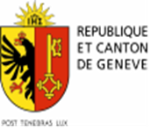 BORDEREAUX DES PIÈCES DÉPOSÉES À L’ENREGISTREMENTN°NATURE DE L’ACTE  OUOPERATIONPARTIES À L’ACTE